Приглашение участникам торговлиИрбитская ярмарка – 2022С 12 по 14 августа 2022 года в городе Ирбите Свердловской области состоится XX межрегиональная выставка-ярмарка «Ирбитская ярмарка». Приглашаем принять участие и представить продукцию Вашего предприятия на Ирбитской ярмарке. Ирбитская ярмарка – одна из старейших ярмарок в России, берет своё начало с 1643 года и ежегодно проводилась почти 300 лет до 1929 года. Это была самая крупная после Нижегородской ярмарка России. При поддержке Правительства Свердловской области современная ярмарка возобновила свою деятельность в 2003 году. В этом году по предварительным заявкам ожидается более 500 участников торговли, более 40 тысяч посетителей ярмарки, включая туристов, гостей города, ирбитчан. Тематика выставки-ярмарки разнообразна и включает в себя все передовые технологии: сельскохозяйственное оборудование, фермерское хозяйство, животноводство, растениеводство и другое, а также интересные предложения по машиностроению, строительству, жилищно-коммунальному хозяйству, товарам народного потребления, изделиям народных промыслов и ремесел, продуктам питания. Оператором «Ирбитской ярмарки» является муниципальное автономное учреждение Городско «город Ирбит» «Ирбитская ярмарка». Заявку на участие можно оформить на сайте по ссылке:  https://irbit-yarmarka.ru/participants/zayavka-na-uchastie/Подробности по телефону +7 (34355) 6-49-44.С подробной информацией о программе выставки-ярмарки можно ознакомиться на сайте: https://www.irbit-yarmarka.ru/ 	Вас ждут три дня интересной плодотворной работы и обширная культурная программа.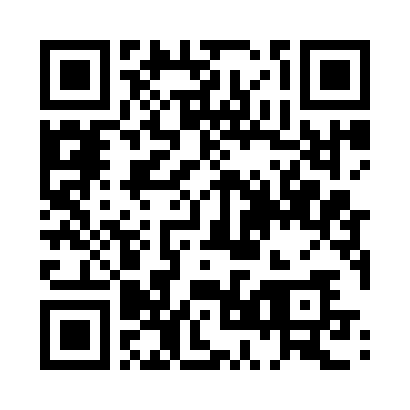 